新竹縣政府工程查核代表照片表拍攝日期：108.08.30工程名稱：108年度橫山鄉全鄉瀝青道路養護及改善工程(開口契約)  新竹縣政府工程查核代表照片表拍攝日期：108.08.30工程名稱：108年度橫山鄉全鄉瀝青道路養護及改善工程(開口契約)  新竹縣政府工程查核代表照片表拍攝日期：108.08.30工程名稱：108年度橫山鄉全鄉瀝青道路養護及改善工程(開口契約)  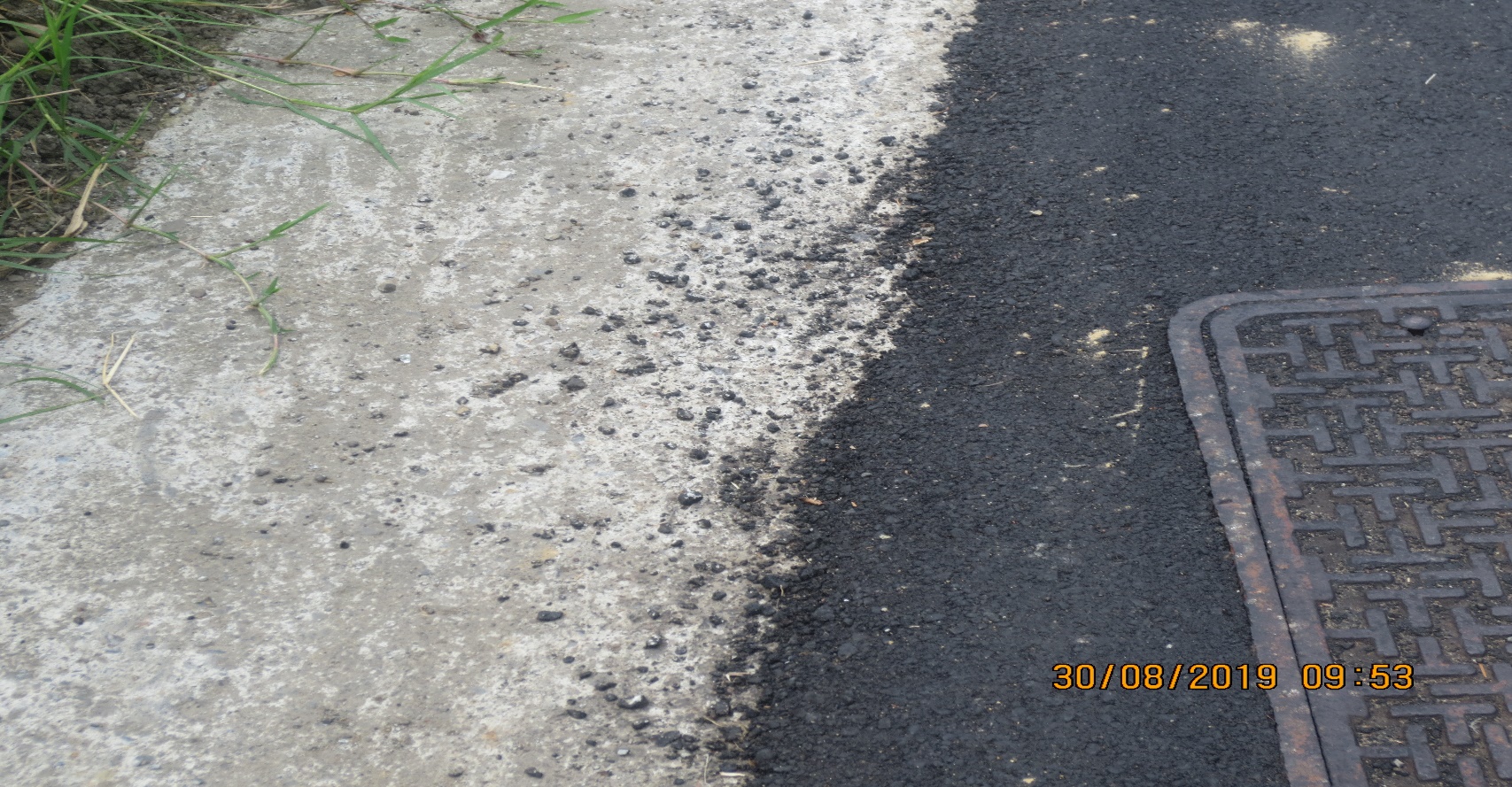 說明說明廢棄物未清理。(如工區十六之0K+73等現場道路邊殘留AC廢料，未清除)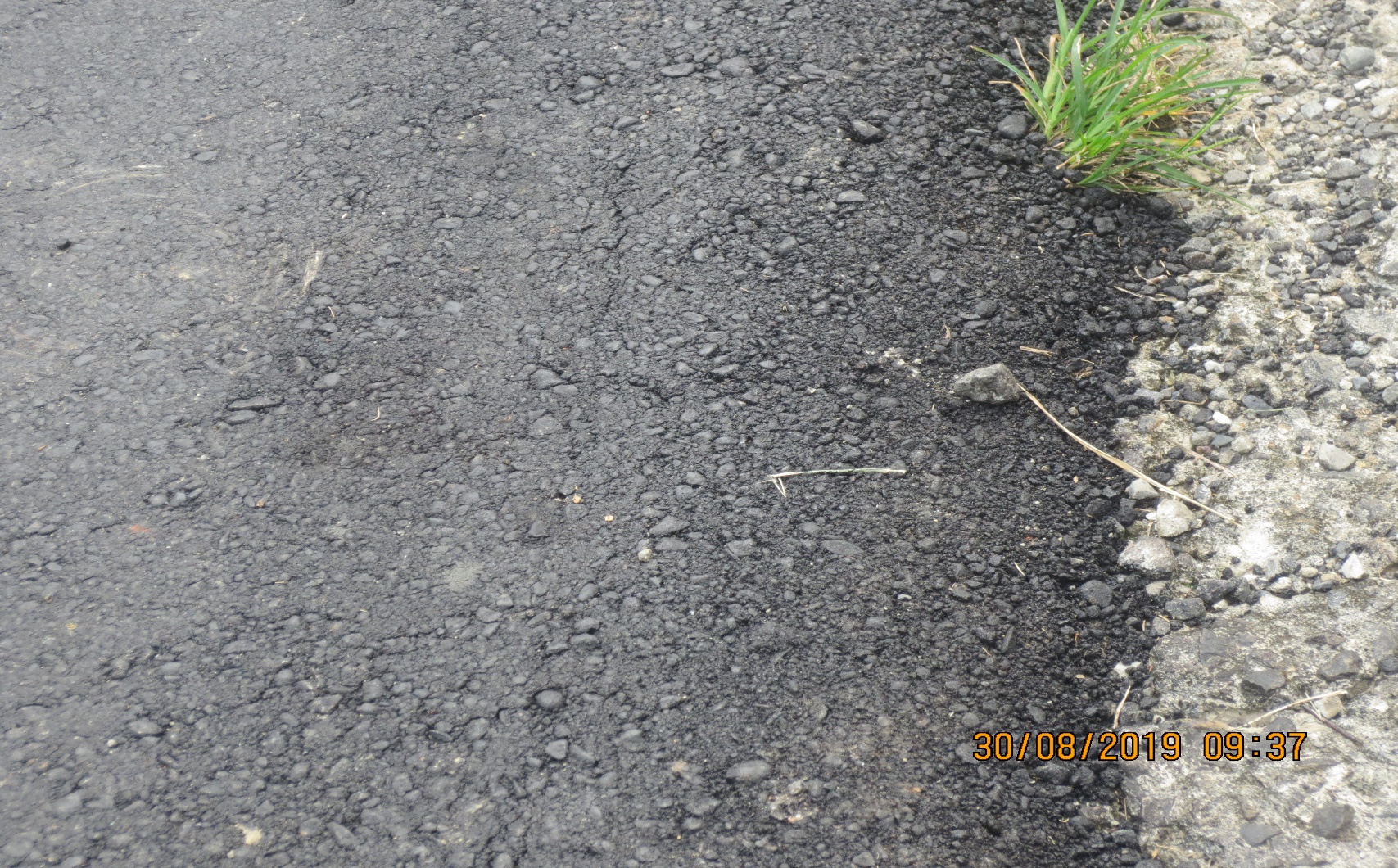 說明瀝青鋪面壓實度不合規範。(16工區0K+22~30處之收邊瀝青混凝土有裂縫及0+120以後路段有粒料分離現象)瀝青鋪面壓實度不合規範。(16工區0K+22~30處之收邊瀝青混凝土有裂縫及0+120以後路段有粒料分離現象)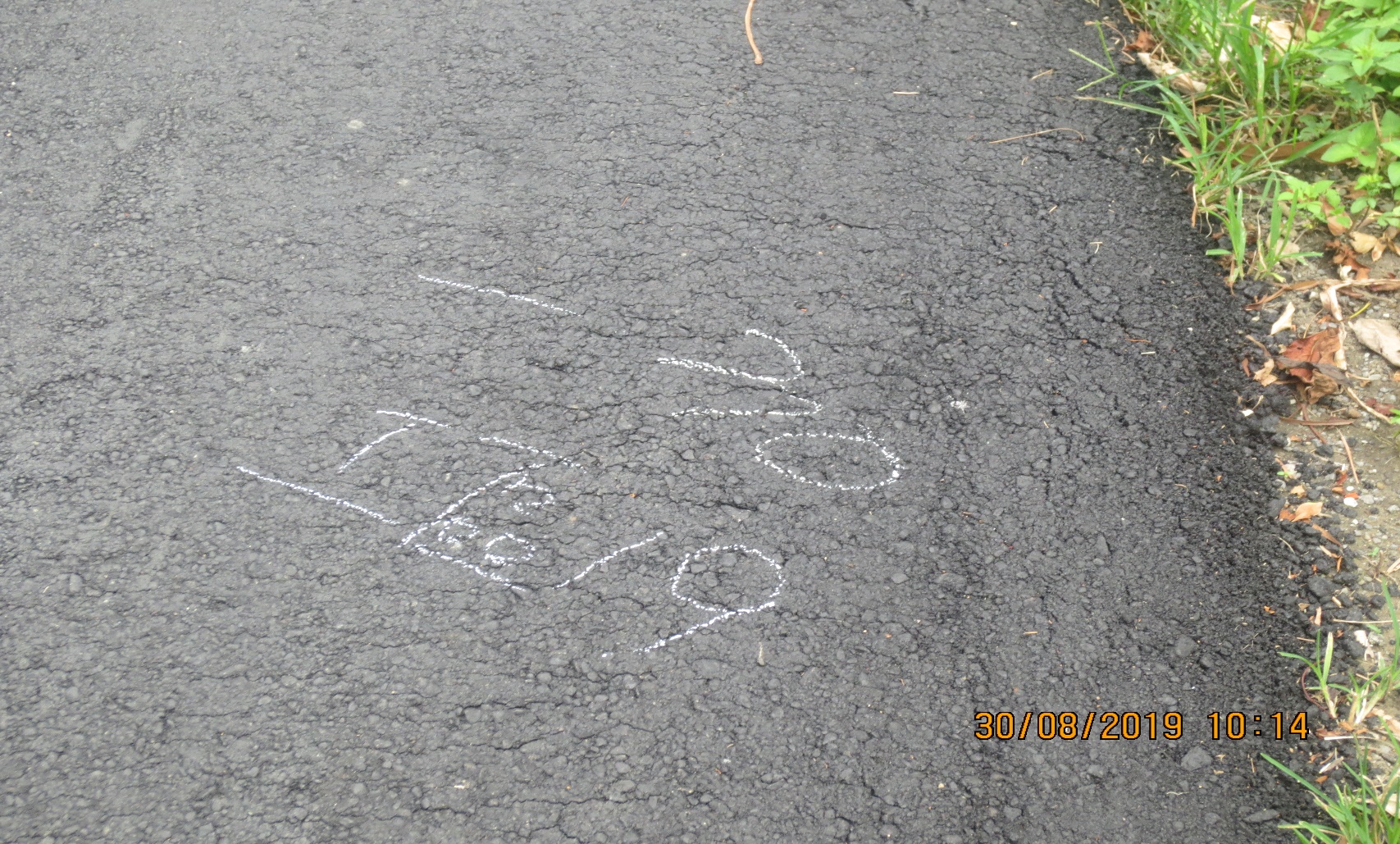 說明說明現場完成瀝青鋪面龜裂嚴重。(16及19工區均有發現，尤其19工區已完成路面有龜裂及縱向裂縫，請全段檢查並改善。)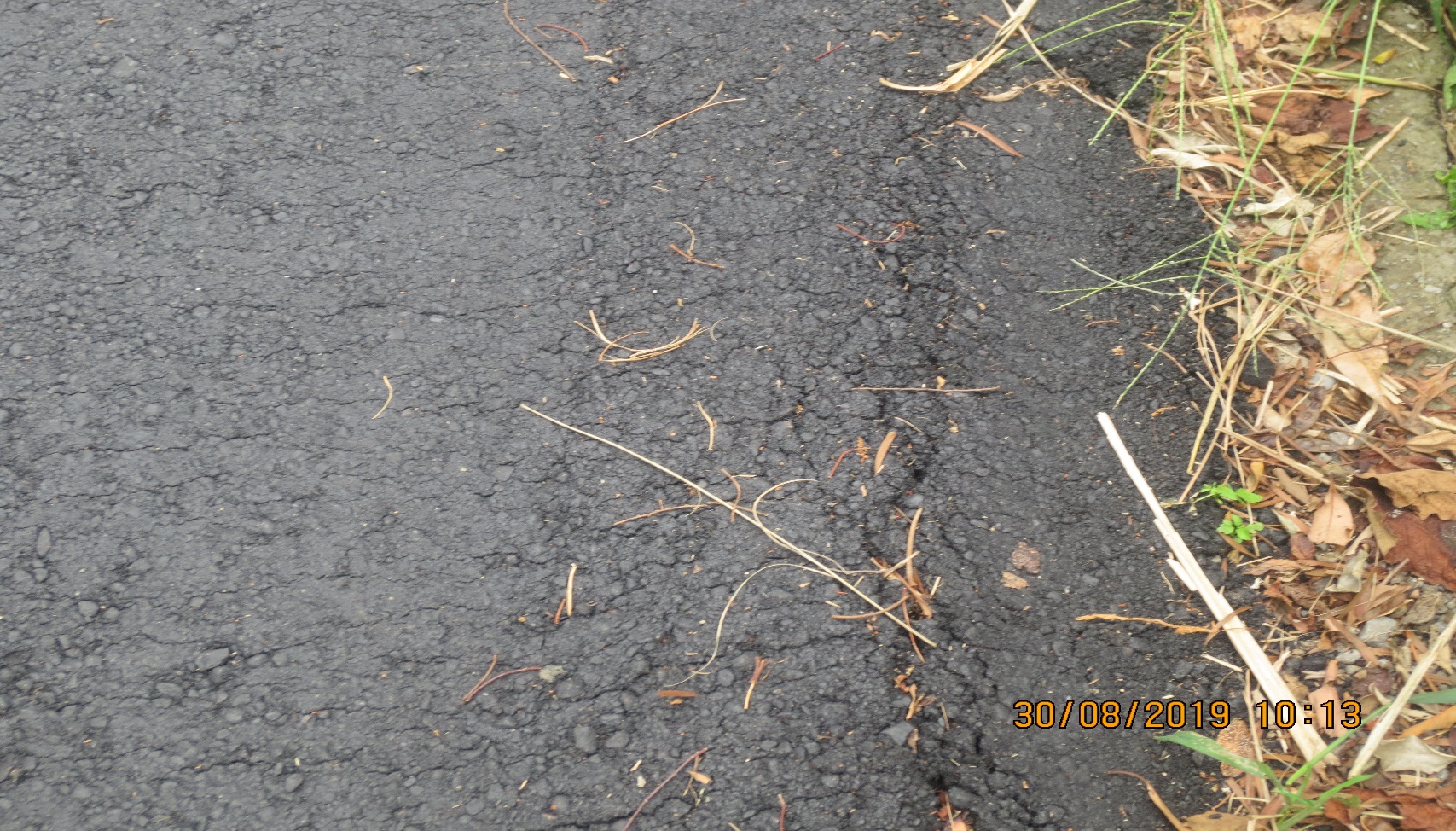 說明(16及19工區均有發現，尤其19工區已完成路面有龜裂及縱向裂縫，請全段檢查並改善。)(16及19工區均有發現，尤其19工區已完成路面有龜裂及縱向裂縫，請全段檢查並改善。)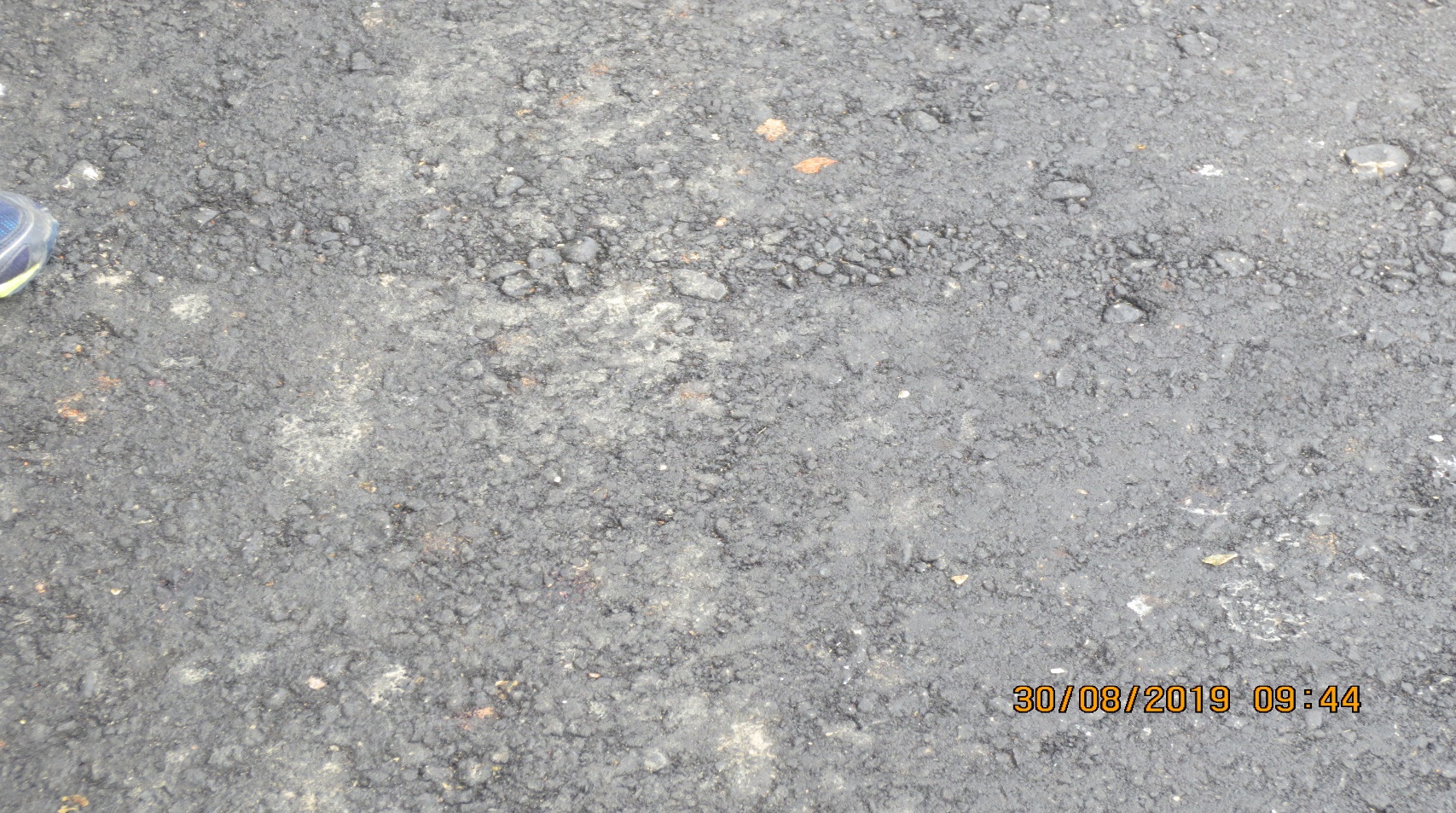 說明說明16工區0K+22~30處之收邊瀝青混凝土有裂縫及0+120以後路段有粒料分離現象)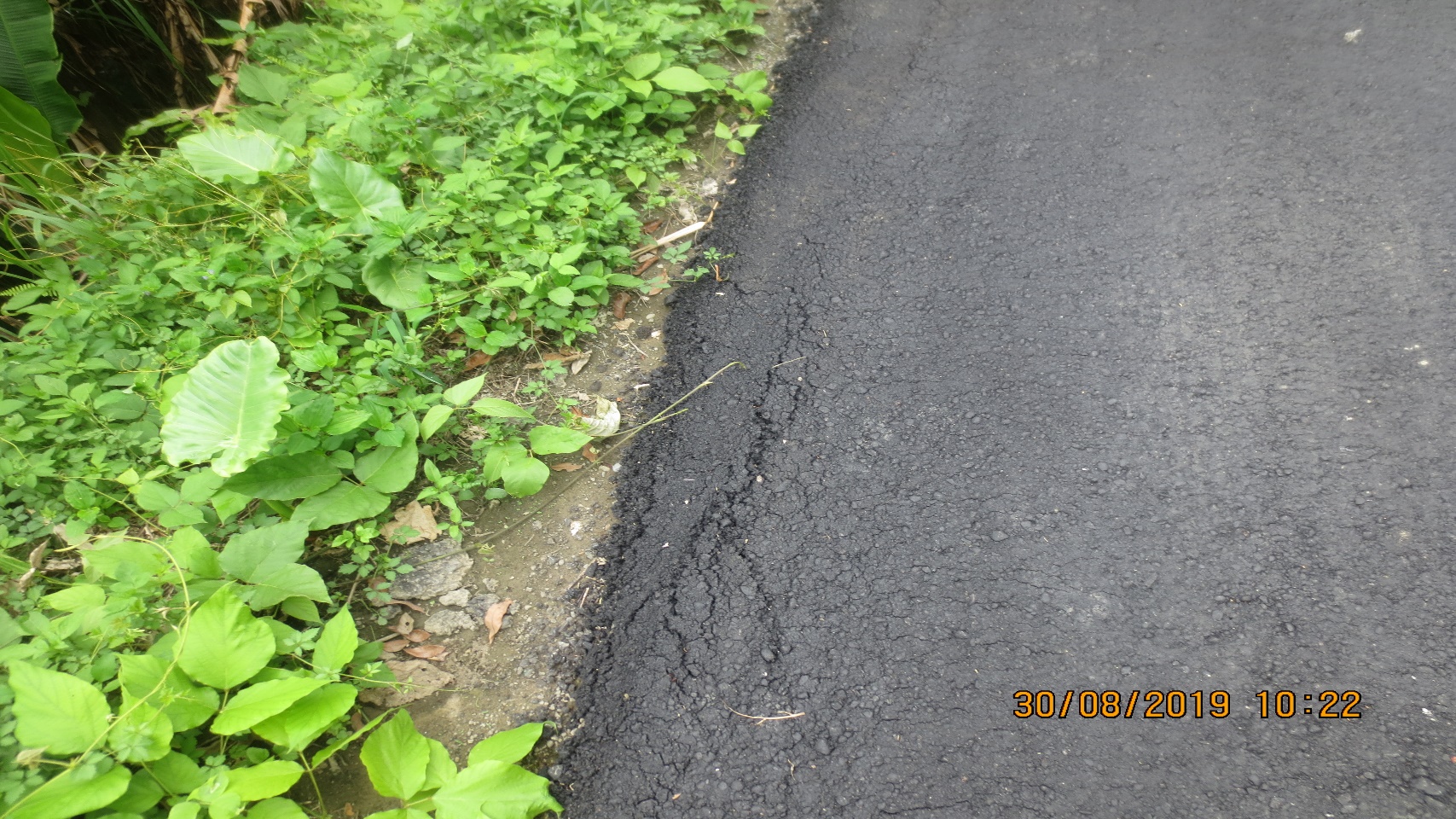 說明工地現場路面有多處道路鋪面嚴重龜裂現象，尤其19工區鋪面更為明顯，請主辦單位會同監造與承包商研議改善方法，以維道路品質及用路人安全。工地現場路面有多處道路鋪面嚴重龜裂現象，尤其19工區鋪面更為明顯，請主辦單位會同監造與承包商研議改善方法，以維道路品質及用路人安全。